Związek Harcerstwa Polskiego Okręg Wielkiej Brytanii - Polish Scouting Association UK RegionMELDUNEK UBEZPIECZENIOWY & OCENA RYZYKA 
KOLONII ZUCHOWEJ   -   CUB / BROWNIE CAMP 
PRE CAMP REPORT & RISK ASSESSMENT PRE-CAMP COMPULSORY ADMINISTRATIONIf a waiver is required for any of the above, the following must be approved by the District Commissioner (Hufcowy)APPROVALSPRE-CAMP ESSENTIAL CONSIDERATIONSGENERIC CAMP RISK ASSESSMENTThe following key is provided to assist the camp leader/leadership when filling out the assessment and the assessors when checking. The following table is given as an example an item and activity.  GENERIC CAMP RISK ASSESSMENT (Cont)For the purposes of convenience and evaluation, it is recommended that the risk assessment is completed in chronological order.  A series of hazards is provided at the end as a template, however this list is not exhaustive and any additional hazards should be included as necessary SPECIAL ACTIVITIES - RISK ASSESSMENTThis risk assessment is provided for those activities outside the main camp being run by an outside organisation and that may not be specifically covered by the Generic Risk Assessment above.If the external activity organisation does not possess a risk assessment, the camp leadership shall complete the following in the manner that was conducted for the main camp. 		TYPICAL HAZARDS – CUB & BROWNIE CAMPRegion (Hufiec) / Troop (Druźyna):Camp Name:Camp Address:
(Full. inc. postal code)Camp Dates:Start:  Start:  End:Total No. of Overnights:Total No. of Overnights:Camp Leader:Name:  Name:  Address:   Address:   Address:   Camp Leader:Grade (Stopień): Grade (Stopień): Email:  Mob No.  Mob No.  Camp Opiekun:
(If required)Name:  Name:  Address:   Address:   Address:   Camp Opiekun:
(If required)Grade (Stopień):Grade (Stopień):Email:  Mob No.  Mob No.  Camp Leadership: 
(List all participating adults, incl. supporting staff e.g. kitchen staff) Role (Funkcja):  Grade (Stopień):  Name:  DBS No.Date:Camp Leadership: 
(List all participating adults, incl. supporting staff e.g. kitchen staff) Camp Leadership: 
(List all participating adults, incl. supporting staff e.g. kitchen staff) Camp Leadership: 
(List all participating adults, incl. supporting staff e.g. kitchen staff) Camp Leadership: 
(List all participating adults, incl. supporting staff e.g. kitchen staff) Camp Leadership: 
(List all participating adults, incl. supporting staff e.g. kitchen staff) Camp Leadership: 
(List all participating adults, incl. supporting staff e.g. kitchen staff) Camp Leadership: 
(List all participating adults, incl. supporting staff e.g. kitchen staff) Camp Leadership: 
(List all participating adults, incl. supporting staff e.g. kitchen staff) Numbers of Participants: Cubs/Brownies (Zuchy):Instructors (Instruktorzy):  Cub/Brownie Pack Leaders (Wodzowie Zuchów):Cub/Brownie Pack Leaders (Wodzowie Zuchów):Cub/Brownie Pack Leaders (Wodzowie Zuchów):Compulsory Leadership Courses: 
(List all participants) Course (Kurs):  Grade (Stopień):  Name:  Date:Compulsory Leadership Courses: 
(List all participants) Cub Camp Leadership Training(min Komendant/ka & Oboźny)Compulsory Leadership Courses: 
(List all participants) Cub Camp Leadership Training(min Komendant/ka & Oboźny)Compulsory Leadership Courses: 
(List all participants) Cub Camp Leadership Training(min Komendant/ka & Oboźny)Compulsory Leadership Courses: 
(List all participants) Cub Camp Leadership Training(min Komendant/ka & Oboźny)Compulsory Leadership Courses: 
(List all participants) Cub Camp Leadership Training(min Komendant/ka & Oboźny)Compulsory Leadership Courses: 
(List all participants) First Aiders (min 2)Compulsory Leadership Courses: 
(List all participants) First Aiders (min 2)Compulsory Leadership Courses: 
(List all participants) First Aiders (min 2)Compulsory Leadership Courses: 
(List all participants) Safeguarding (All leaders (+18 yrs), minimum - Child Protection: An Introduction) Compulsory Leadership Courses: 
(List all participants) Safeguarding (All leaders (+18 yrs), minimum - Child Protection: An Introduction) Compulsory Leadership Courses: 
(List all participants) Safeguarding (All leaders (+18 yrs), minimum - Child Protection: An Introduction) Compulsory Leadership Courses: 
(List all participants) Safeguarding (All leaders (+18 yrs), minimum - Child Protection: An Introduction) Compulsory Leadership Courses: 
(List all participants) Safeguarding (All leaders (+18 yrs), minimum - Child Protection: An Introduction) Compulsory Leadership Courses: 
(List all participants) Safeguarding (All leaders (+18 yrs), minimum - Child Protection: An Introduction) Compulsory Leadership Courses: 
(List all participants) Safeguarding (All leaders (+18 yrs), minimum - Child Protection: An Introduction) Compulsory Leadership Courses: 
(List all participants) Safeguarding (All leaders (+18 yrs), minimum - Child Protection: An Introduction) Compulsory Leadership Courses: 
(List all participants) Safeguarding (All leaders (+18 yrs), minimum - Child Protection: An Introduction) Compulsory Leadership Courses: 
(List all participants) Safeguarding (All leaders (+18 yrs), minimum - Child Protection: An Introduction) Compulsory Leadership Courses: 
(List all participants) Safeguarding (All leaders (+18 yrs), minimum - Child Protection: An Introduction) Compulsory Leadership Courses: 
(List all participants) Safeguarding (All leaders (+18 yrs), minimum - Child Protection: An Introduction) WaiversCourse (Kurs):  Grade (Stopień):  Name:  Hufcowy: (signed)Justification:WaiversWaiversWaiversWaiversWaiversRisk Assessment 
completed by:  Name:  Signature:Date:Acknowledgment by Camp Leader (If not Assessor): 
I understand my responsibility as camp leader for ensuring the wellbeing, health, and safety of all those attending camp. I understand that local, government and PSA UK Region Ltd guidelines shall be followed at all times.Acknowledgment by Camp Leader (If not Assessor): 
I understand my responsibility as camp leader for ensuring the wellbeing, health, and safety of all those attending camp. I understand that local, government and PSA UK Region Ltd guidelines shall be followed at all times.Acknowledgment by Camp Leader (If not Assessor): 
I understand my responsibility as camp leader for ensuring the wellbeing, health, and safety of all those attending camp. I understand that local, government and PSA UK Region Ltd guidelines shall be followed at all times.Acknowledgment by Camp Leader (If not Assessor): 
I understand my responsibility as camp leader for ensuring the wellbeing, health, and safety of all those attending camp. I understand that local, government and PSA UK Region Ltd guidelines shall be followed at all times.Grade:(Stopień)Name:  Signature:Date:Acknowledgment by Camp Opiekun (If required):Acknowledgment by Camp Opiekun (If required):Acknowledgment by Camp Opiekun (If required):Acknowledgment by Camp Opiekun (If required):Grade:(Stopień)Name:  Signature:Date:Approved by District Commissioner (Hufcowy / Hufcowa)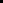 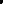 Approved by District Commissioner (Hufcowy / Hufcowa)Approved by District Commissioner (Hufcowy / Hufcowa)Name:Signature:Date:Outline Camp Programme (Ramowy) – Approved Outline Camp Programme (Ramowy) – Approved Date:Approved by PSA UK Region Ltd Scout / Guide Commissioner (Komendant / Komendantka Chorągwi)Approved by PSA UK Region Ltd Scout / Guide Commissioner (Komendant / Komendantka Chorągwi)Approved by PSA UK Region Ltd Scout / Guide Commissioner (Komendant / Komendantka Chorągwi)Name:Signature:Date:Outline Camp Programme (Ramowy) – Approved Outline Camp Programme (Ramowy) – Approved Date:Approved by PSA Chief Scout / Guide Commissioner (Naczelnik / Naczelniczka) – Required for all camps/activities outside of the UKApproved by PSA Chief Scout / Guide Commissioner (Naczelnik / Naczelniczka) – Required for all camps/activities outside of the UKApproved by PSA Chief Scout / Guide Commissioner (Naczelnik / Naczelniczka) – Required for all camps/activities outside of the UKName:Signature:Date:CONSIDERATIONRESPONSE1Have all participants (scouts and leaders) provided health statement (karta zdrowia) that, where necessary, have been signed by parent or guardian.2Have the parents been informed of the types of activities that will be undertaken at the camp and have all provided written consent. 3Are the leadership aware of and understand any special needs (dietary, health, emotional etc) of participants and have given due consideration when organising all activities.4What is the current readiness level with regards to COVID-19, and does this allow for overnight stays?5Are the camp leadership fully aware of the local emergency services?  6Has the camp the appropriate number of experienced leaders (adult to child ratio) ?7Have the camp leadership chosen an appropriate campsite, taking into consideration the number and experience of the participants?8Are the camp leadership fully aware of the camp “neighbours”?9Are camp leadership aware of the surrounding area and the risks they may present?10Are camp leadership fully aware of the requirement for food safety i.e. provision of supplies, storage and disposal of waste/rubbish?11DefinitionsDescriptionDetailsHAZARDAn item or activity that has the potential to cause harm.HARMThe potential consequences resulting from the hazard.For the purposes of this risk assessment, four harms are defined,Illness - due to virus e.g. COVID-19 or food poisoning.Light injury, e.g. small cuts, grazes, sprains, bruising, light burns etc.Serious injury, e.g. deep cuts, broken limbs, head injuries, serious burns, etc.  Requiring hospital admission.Fatality. PERSONS AFFECTEDThe individuals potentially exposed to the harmScouts, leaders, parents, carers, volunteers, visitorsLEVEL OF RISKThe likelihood/probability of the hazard occurring.High, Medium, Low.    The level of the risk shall be defined before any risk mitigation or control measure is implemented.  CONTROL MEASURESRisk mitigation or countermeasure.A list of all relevant countermeasures and or risk mitigations that will be in place to reduce the “Level of Risk” to LOW.  In the case of a potential fatality the “Level of Risk” shall be reduced to VERY LOW.  HAZARDHARMPERSONS AFFECTEDLEVEL OF RISKCOMMENTS/ACTIONSScissorsLight InjuryCubs, Brownies, Pack leaders HighCONTROL MEASURESThe cubs & brownies shall be given a short briefing at the start of the crafting activity and then be supervised thoughout.A trained first aider and a fully stocked first aid kit shall be present and available at all times on the camp.The cubs & brownies shall be given a short briefing at the start of the crafting activity and then be supervised thoughout.A trained first aider and a fully stocked first aid kit shall be present and available at all times on the camp.The cubs & brownies shall be given a short briefing at the start of the crafting activity and then be supervised thoughout.A trained first aider and a fully stocked first aid kit shall be present and available at all times on the camp.The cubs & brownies shall be given a short briefing at the start of the crafting activity and then be supervised thoughout.A trained first aider and a fully stocked first aid kit shall be present and available at all times on the camp.Swimming in local amenitiesFatality (drowning)Cubs, Brownies, Pack leaders LowCONTROL MEASURESSurvey of scouts/participants to fully understand scope of swimming abilities and therefore set up appropriate levels of supervision and areas of swimming activities.  Ensure that there are lifeguards at the swimming facilities.A trained first aider shall be present and available at all times Survey of scouts/participants to fully understand scope of swimming abilities and therefore set up appropriate levels of supervision and areas of swimming activities.  Ensure that there are lifeguards at the swimming facilities.A trained first aider shall be present and available at all times Survey of scouts/participants to fully understand scope of swimming abilities and therefore set up appropriate levels of supervision and areas of swimming activities.  Ensure that there are lifeguards at the swimming facilities.A trained first aider shall be present and available at all times Survey of scouts/participants to fully understand scope of swimming abilities and therefore set up appropriate levels of supervision and areas of swimming activities.  Ensure that there are lifeguards at the swimming facilities.A trained first aider shall be present and available at all times HAZARDHARMPERSONS AFFECTEDLEVEL OF RISKCOMMENTS/ACTIONSArrival on siteArrival on siteArrival on siteArrival on siteArrival on siteMoving authorised vehicle on siteFatality (crushed)Cub, Brownies, leaders, parents, carers, volunteers, visitorsLowCONTROL MEASURESGeneral vehicles will not be permitted onto the camping area.Any vehicle permitted onto camp site shall be provided with a banksman.Any vehicle permitted onto camp site will be instructed to move slowly.General vehicles will not be permitted onto the camping area.Any vehicle permitted onto camp site shall be provided with a banksman.Any vehicle permitted onto camp site will be instructed to move slowly.General vehicles will not be permitted onto the camping area.Any vehicle permitted onto camp site shall be provided with a banksman.Any vehicle permitted onto camp site will be instructed to move slowly.General vehicles will not be permitted onto the camping area.Any vehicle permitted onto camp site shall be provided with a banksman.Any vehicle permitted onto camp site will be instructed to move slowly.CONTROL MEASURESCONTROL MEASURESCONTROL MEASURESCONTROL MEASURESCONTROL MEASURESDuring CampDuring CampDuring CampDuring CampDuring CampCONTROL MEASURESCONTROL MEASURESCONTROL MEASURESCONTROL MEASURESCONTROL MEASURESCONTROL MEASURESCONTROL MEASURESCONTROL MEASURESDuring Camp ClosureDuring Camp ClosureDuring Camp ClosureDuring Camp ClosureDuring Camp ClosureCONTROL MEASURESCONTROL MEASURESCONTROL MEASURESCONTROL MEASURESCONTROL MEASURESCONTROL MEASURESCONTROL MEASURESCONTROL MEASURESEvent/Activity:Venue:Activity Dates:Start:  Start:  End:Total No. of Overnights:External Activity Leader:Name:  Name:  Email:  Email:  External Activity Leader:Address:   Address:   Mob No.  External Activity RA. Date Conducted:Date Conducted:Date Viewed:ZHP Activity Leader:Name:  Name:  Address:   Address:   ZHP Activity Leader:Grade (Stopień):Grade (Stopień):Email:  Mob No.  Numbers of Participants: Cubs/Brownies (Zuchy):Instructors (Instruktorzy):  Cub/Brownie Pack Leaders (Wodzowie Zuchów):HAZARDHARMPERSONS AFFECTEDLEVEL OF RISKCOMMENTS/ACTIONSSpecial ActivitiesSpecial ActivitiesSpecial ActivitiesSpecial ActivitiesSpecial ActivitiesE.g. CanoeingCONTROL MEASURES1)	1)	1)	1)	CONTROL MEASURES1)1)1)1)HAZARD1Authorised vehicles on camp site.2Unauthorised vehicles on camp site.3Unauthorised visitors on camp site4Obstacles (luggage not put away)5Slips, trips, and falls.6Climbing of trees.7Bathing in river.8Running on very uneven ground.9Craft Utensils, e.g. scissors, paint brushes, etc10Fall from height11Kitchen utensils, e.g. knifes, BBQ forks, etc12Gas Bottles (applicable to kitchen staff)13Gas (applicable to kitchen staff)14Outdoor toys, skipping ropes, rounders bats, etc.15Animals16Bugs and mites17Inappropriate adult behaviour 18Physical exhaustion (general)19Physical exhaustion (following poorly planned trips out)20Getting lost21Mental exhaustion22Bullying23Exposure to heat24Exposure to cold25Illness (COVID, etc)26Hunger27Food poisoning28Lack of personal hygiene29Decomposing food left in luggage30Night-time tendencies (e.g. sleep walking)31Swimming in local amenities32Swimming in lakes, rivers, and sea 33Building shelters and bivouacs34Sports activities – Football, dodgeball (dwa ognie), etc35363738394041